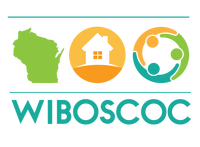 Balance of State Continuum of CareVeteran Committee Minutes March 18, 2020Open Meeting- 11:01amWelcome and Introductions – Angela is the new co-chair. Welcome!Present: Casey Levrich, Angela Friend, Sarah Anderson, Lori Kirchgatter, Debbie Meye, Chandler Miller, Angel Kinnie, Mike Hanke, David Hunt, Cindy Kuzdas, Larry Gamble, Ryan GrahamAbsent:  Dawn Ollendick, Faye Vega, Brian Erickson, Krista Coey, Iraida Vazquez, Richard Holmstrom, Sharen Pease, Sandy Deich, Adam Groskreutz, Yvonne DuesterhoeftJan & Feb Meeting Minutes sent out in e-mailAdditions or CorrectionsJan – no correctionsFeb - no correctionsMotion to ApproveJan – Larry Gamble motion to approve / second by CindyFeb – Debbie motion to approve / second by Ryan Graham.VoteJan Mins approved.Feb Min approvedAgency updates:Lori – State of WI Governor’s Challenge to prevent suicide amount veterans and families– Delay in planning with lethal means counseling and safety planning, connectiveness, and drawing a blank on the third. Mike Hanke – No real updates, do have 5 open beds but are working with 2 intakes, special attention to infected counties.Angel Kinnie/Sarah – Suspended outreach and office is closed to visitors, seeing everyone through the hospital.Cindy – CVI - CPR training going on. Keeping the doors open but hunkering down.Chandler /Lori VORP– No major updates.Larry – Still accepting applications still have open beds, with a few openings in the next couple weeks.Debbie- No major updates limiting face to face contact.Ryan- Lots going on. Working with CVI on determinations of veterans, met with WDVA, will be working with VORP and GPD on how coordinated entry is working.  Working in different directions with the veteran’s programs.David Hunt – Agency is on lock down, appointment only, case worker out ill, limit face to face.COVID-19 Discussion – IdeasLori-VORP, Staff working remotely – working over the phone, check in calls, check on client’s mental health.  Limited transportation need approval first.Mike- Staff schedules to rotate for office hours and days needed to be in the office.Casey – VA MN changing furniture to promote social distancing.  Constantly changing by the hour.  Most can still work remotely to help veterans.Lori- Let legislators know that there are concerns about eviction moratorium in WI counties.Angle – West Wash location is closed to public, outreach hours at the hospital to be screened and quarantined if need be.  Cindy – CVI, still have walk ins, most are phone calls, disinfecting the building throughout the day.Ryan – BOS, sent out guidance to members, tools to help assist in management of shelters.  Coordinated entry was set up for remote use.  Concerns that public facilities are closing (library’s etc. population without phones).Coordinated Entry – Ryan88 veterans on single list – 6 veterans on family list (CVI) as of March 17th, goal is to determinate eligibility so other resources can help if not eligible.  Made progress from a year ago.  System that allows veterans to get resources to other programs.Regional Veteran Resources-Looking at ideas to get all state resources in one place.  Some counties have their local resources in one place.  Need discussion and idea on consolidation information.Stand down in your areas please let Casey or Angela know, via e-mail.Any other discussion:Ryan thanked the chairs for doing what they do.Next Meeting – April 15th, 2020 @11amAdjourn Meeting- am 11:40am